CONTRATO DE TRABAJO PARA TRABAJADORES(AS) DEL HOGAREL/LA TRABAJADOR/A DEL HOGAR y EL/LA EMPLEADOR/A, en cumplimiento de lo dispuesto en la Ley Nº 31047, Ley de los Trabajadores del Hogar, celebran el presente contrato y acuerdan formalizarlo con las siguientes cláusulas: PRIMERA: LUGAR DE TRABAJOEL/LA TRABAJADOR/A DEL HOGAR realizará las labores acordadas en la cláusula segunda en el siguiente domicilio _______________________________, el cual constituye la residencia o casa-habitación del empleador y/o de sus familiares. SEGUNDA.- LABORES A REALIZAR EL/LA EMPLEADOR/A contrata los servicios de EL/LA TRABAJADOR/A DEL HOGAR para que realice las labores de ________________________________________________ y demás labores propias del cuidado de una residencia o casa-habitación, y que no importan lucro o negocio para EL/LA EMPLEADOR/A. EL/LA EMPLEADOR/A se obliga a facilitar a EL/LA TRABAJADOR/A DEL HOGAR las condiciones, herramientas y materiales necesarios para el adecuado y cabal desarrollo de sus labores.TERCERA: MONTO Y MODALIDAD DE LA REMUNERACIÓNEL/LA TRABAJADOR/A DEL HOGAR recibirá una remuneración bruta ascendente a S/________.____ (_______________________________y 00/100 Soles) que será pagada con la periodicidad y bajo la modalidad que se indican a continuación: 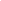 Semanal (Días de pago: __________)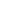 Quincenal (Días de pago: _________)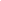 Mensual (Días de pago: ____________)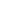 Modalidad Efectivo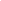 Transferencia BancariaBanco: ___________________________________________Número de cuenta: _________________________________CCI: _____________________________________________EL/LA EMPLEADOR/A deberá emitir una boleta de pago conforme a la normativa vigente en la materia, como constancia del pago realizado conforme a lo establecido en la presente cláusula. CUARTA: JORNADA, HORARIO DE TRABAJO Y DESCANSO SEMANAL La jornada ordinaria de trabajo de EL/LA TRABAJADOR/A DEL HOGAR es de ________ horas al día / semana, la cual se cumplirá en el horario de ________.EL/LA TRABAJADOR/A DEL HOGAR disfrutará de su descanso semanal obligatorio el/los dia/s ______. QUINTA: MODALIDAD DE TRABAJO Marcar con X la modalidad de trabajo a la que corresponda el presente contrato: SEXTA: PROVISIÓN DE IMPLEMENTOS DE PROTECCIÓN Y HERRAMIENTAS DE TRABAJOEL/LA EMPLEADOR/A tiene la obligación de proveer a EL/LA TRABAJADOR/A DEL HOGAR de equipos de protección, herramientas para la ejecución del servicio, y demás implementos necesarios para garantizar condiciones de seguridad y salud en el trabajo.SÉPTIMA: APLICACIÓN SUPLETORIA En todo lo previsto por el presente contrato, se aplica lo dispuesto en la Ley N° 31047, Ley de los Trabajadores del Hogar, su reglamento y normas complementarias, y de forma supletoria las disposiciones del régimen laboral de la actividad privada. Firmado en _________ a los _____ días del mes de _____ de ______.  ____________________		                     _________________________           EL EMPLEADOR				        EL (LA) TRABAJADOR(A)(*) Si alguna de las partes no supiera firmar, colocará su huella digital.DATOS DE LA TRABAJADOR/A DEL HOGARDATOS DE LA TRABAJADOR/A DEL HOGARDATOS DE LA TRABAJADOR/A DEL HOGARDATOS DE LA TRABAJADOR/A DEL HOGARNOMBRENOMBREN° DNI / CENACIONALIDADDOMICILIO DE EL/LA TRABAJADOR/A DEL HOGARDOMICILIO DE EL/LA TRABAJADOR/A DEL HOGARDOMICILIO DE EL/LA TRABAJADOR/A DEL HOGARDOMICILIO DE EL/LA TRABAJADOR/A DEL HOGARCALLE / AV / Jr. N°DISTRITOPROVINCIADEPARTAMENTODATOS DE EL/LA EMPLEADORADATOS DE EL/LA EMPLEADORADATOS DE EL/LA EMPLEADORADATOS DE EL/LA EMPLEADORANOMBRENOMBREN° DNI / CENACIONALIDADDOMICILIO DE EL/LA EMPLEADOR/ADOMICILIO DE EL/LA EMPLEADOR/ADOMICILIO DE EL/LA EMPLEADOR/ADOMICILIO DE EL/LA EMPLEADOR/ACALLE / AV / Jr. N°DISTRITOPROVINCIADEPARTAMENTOFECHA DE INICIO DE LA RELACIÓN LABORAL:FECHA DE INICIO DE LA RELACIÓN LABORAL:                   /                     / _______              DIA             MES               AÑO                       /                     / _______              DIA             MES               AÑO    CAMA ADENTRO Bajo esta modalidad EL/LA EMPLEADOR/A está obligado a proporcionar a EL/LA TRABAJADOR/A DEL HOGAR de un alojamiento y alimentación de acuerdo con el nivel económico del centro de trabajo. CAMA AFUERA Bajo esta modalidad, EL/LA EMPLEADOR/A está obligado a proporcionar a EL/LA TRABAJADOR/A DEL HOGAR alimentación de acuerdo con el nivel económico del centro de trabajo y con el horario y jornada de trabajo. 